Rada Gminy w Grębocicach
Radni-SesjaProtokół nr XXXIV.2021XXXIV Sesja w dniu 30 marca 2021 
Obrady rozpoczęto 30 marca 2021 o godz. 14:45, a zakończono o godz. 15:28 tego samego dnia.W posiedzeniu wzięło udział 15 członków.Obecni:1. Danuta Antczak
2. Kamil Batóg
3. Agnieszka Gerałtowska
4. Krzysztof Kamiński
5. Mariusz Kozak
6. Tadeusz Kuzara
7. Anna Mirska
8. Marek Pakiet
9. Sylwia Słowik
10. Mirosława Stępniak
11. Paweł Szadyko
12. Paweł Szocik
13. Bernard Wdowczyk
14. Anna Włodarczyk
15. Dariusz Wolski1. Otwarcie sesji Rady Gminy Grębocice.

Sesję otworzył Przewodniczący Rady Gminy Grębocice Pan Tadeusz Kuzara

W dyskusji wzięli udział:
- Edyta Jakubowska-Leśniak
- Paweł Szadyko
- Roman Jabłoński
- Anna Włodarczyk
- Anna Mirska
- Mariusz Kozak
- Krzysztof Kamiński
- Edyta Jakubowska-Leśniak

2. Przywitanie gości i stwierdzenie prawomocności obrad.

3. Przedstawienie porządku obrad sesji.

1. Otwarcie sesji Rady Gminy Grębocice.2. Przywitanie gości i stwierdzenie prawomocności obrad.3. Przedstawienie porządku obrad sesji.4. Informacja na temat uwzględnienia bądź nieuwzględnienia złożonych przez radnych sprostowań, uzupełnień i uwag do protokołu.5. Informacja Wójta na temat realizacji zadań między sesjami.6. Podjęcie uchwały w sprawie zmian budżetu Gminy Grębocice na rok 2021.7. Podjęcie uchwały w sprawie Wieloletniej Prognozy Finansowej Gminy Grębocice.8. Podjęcie uchwały zmieniającej uchwałę w sprawie udzielenia pomocy finansowej dla Powiatu Polkowickiego.9. Podjęcie uchwały w sprawie przyznania dotacji na prace konserwatorskie lub roboty budowlane  przy zabytku ( Krzydłowice).10. Podjęcie uchwały w sprawie  przyznania dotacji  na prace konserwatorskie lub roboty budowlane przy zabytku (Trzęsów).11. Podjęcie uchwały w sprawie  wyrażenia zgody  na objęcie udziałów w podwyższonym kapitale zakładowym spółki Dolnośląski Projekt Rekultywacji sp. z o.o.12. Podjęcie uchwały w sprawie uchylenia uchwały  w sprawie udzielenia pomocy finansowej dla Powiatu Polkowickiego.13. Podjęcie uchwały w sprawie nie wyrażenia zgody na wyodrębnienie funduszu sołeckiego w 2022 r.14. Podjęcie uchwały w sprawie przyjęcia i przekazania projektu regulaminu dostarczania wody i odprowadzania ścieków na terenie Gminy Grębocice.15. Podjęcie uchwały w sprawie programu opieki nad zwierzętami bezdomnymi oraz zapobiegania bezdomności zwierząt na terenie Gminy Grębocice.16. Podjęcie uchwały w sprawie pozostawienia bez rozpatrzenia wniesionej petycji.17. Przedłożenie Raportu z realizacji Gminnego Programu Profilaktyki i Rozwiązywania Problemów Uzależnień za 2020 r. w zakresie zwalczania narkomanii. 18. Interpelacje i zapytania radnych.19. Sprawy różne.20. Zamknięcie obrad sesji.

4. Informacja na temat uwzględnienia bądź nieuwzględnienia złożonych przez radnych sprostowań, uzupełnień i uwag do protokołu.

brak

5. Informacja Wójta na temat realizacji zadań między sesjami.

W dyskusji wzięli udział:
- Roman Jabłoński

6. Podjęcie uchwały w sprawie zmian budżetu Gminy Grębocice na rok 2021.

Głosowano w sprawie:
Podjęcie uchwały w sprawie zmian budżetu Gminy Grębocice na rok 2021.. 

Wyniki głosowania
ZA: 15, PRZECIW: 0, WSTRZYMUJĘ SIĘ: 0, BRAK GŁOSU: 0, NIEOBECNI: 0

Wyniki imienne:
ZA (15)
Danuta Antczak, Kamil Batóg, Agnieszka Gerałtowska, Krzysztof Kamiński, Mariusz Kozak, Tadeusz Kuzara, Anna Mirska, Marek Pakiet, Sylwia Słowik, Mirosława Stępniak, Paweł Szadyko, Paweł Szocik, Bernard Wdowczyk, Anna Włodarczyk, Dariusz Wolski

7. Podjęcie uchwały w sprawie Wieloletniej Prognozy Finansowej Gminy Grębocice.

Głosowano w sprawie:
Podjęcie uchwały w sprawie Wieloletniej Prognozy Finansowej Gminy Grębocice.. 

Wyniki głosowania
ZA: 15, PRZECIW: 0, WSTRZYMUJĘ SIĘ: 0, BRAK GŁOSU: 0, NIEOBECNI: 0

Wyniki imienne:
ZA (15)
Danuta Antczak, Kamil Batóg, Agnieszka Gerałtowska, Krzysztof Kamiński, Mariusz Kozak, Tadeusz Kuzara, Anna Mirska, Marek Pakiet, Sylwia Słowik, Mirosława Stępniak, Paweł Szadyko, Paweł Szocik, Bernard Wdowczyk, Anna Włodarczyk, Dariusz Wolski

8. Podjęcie uchwały zmieniającej uchwałę w sprawie udzielenia pomocy finansowej dla Powiatu Polkowickiego.

Głosowano w sprawie:
Podjęcie uchwały zmieniającej uchwałę w sprawie udzielenia pomocy finansowej dla Powiatu Polkowickiego.. 

Wyniki głosowania
ZA: 15, PRZECIW: 0, WSTRZYMUJĘ SIĘ: 0, BRAK GŁOSU: 0, NIEOBECNI: 0

Wyniki imienne:
ZA (15)
Danuta Antczak, Kamil Batóg, Agnieszka Gerałtowska, Krzysztof Kamiński, Mariusz Kozak, Tadeusz Kuzara, Anna Mirska, Marek Pakiet, Sylwia Słowik, Mirosława Stępniak, Paweł Szadyko, Paweł Szocik, Bernard Wdowczyk, Anna Włodarczyk, Dariusz Wolski

9. Podjęcie uchwały w sprawie przyznania dotacji na prace konserwatorskie lub roboty budowlane przy zabytku ( Krzydłowice).

Głosowano w sprawie:
Podjęcie uchwały w sprawie przyznania dotacji na prace konserwatorskie lub roboty budowlane przy zabytku ( Krzydłowice).. 

Wyniki głosowania
ZA: 15, PRZECIW: 0, WSTRZYMUJĘ SIĘ: 0, BRAK GŁOSU: 0, NIEOBECNI: 0

Wyniki imienne:
ZA (15)
Danuta Antczak, Kamil Batóg, Agnieszka Gerałtowska, Krzysztof Kamiński, Mariusz Kozak, Tadeusz Kuzara, Anna Mirska, Marek Pakiet, Sylwia Słowik, Mirosława Stępniak, Paweł Szadyko, Paweł Szocik, Bernard Wdowczyk, Anna Włodarczyk, Dariusz Wolski


10. Podjęcie uchwały w sprawie przyznania dotacji na prace konserwatorskie lub roboty budowlane przy zabytku (Trzęsów).

Głosowano w sprawie:
Podjęcie uchwały w sprawie przyznania dotacji na prace konserwatorskie lub roboty budowlane przy zabytku (Trzęsów).. 

Wyniki głosowania
ZA: 15, PRZECIW: 0, WSTRZYMUJĘ SIĘ: 0, BRAK GŁOSU: 0, NIEOBECNI: 0

Wyniki imienne:
ZA (15)
Danuta Antczak, Kamil Batóg, Agnieszka Gerałtowska, Krzysztof Kamiński, Mariusz Kozak, Tadeusz Kuzara, Anna Mirska, Marek Pakiet, Sylwia Słowik, Mirosława Stępniak, Paweł Szadyko, Paweł Szocik, Bernard Wdowczyk, Anna Włodarczyk, Dariusz Wolski

11. Podjęcie uchwały w sprawie wyrażenia zgody na objęcie udziałów w podwyższonym kapitale zakładowym spółki Dolnośląski Projekt Rekultywacji sp. z o.o.

Głosowano w sprawie:
Podjęcie uchwały w sprawie wyrażenia zgody na objęcie udziałów w podwyższonym kapitale zakładowym spółki Dolnośląski Projekt Rekultywacji sp. z o.o.. 

Wyniki głosowania
ZA: 15, PRZECIW: 0, WSTRZYMUJĘ SIĘ: 0, BRAK GŁOSU: 0, NIEOBECNI: 0

Wyniki imienne:
ZA (15)
Danuta Antczak, Kamil Batóg, Agnieszka Gerałtowska, Krzysztof Kamiński, Mariusz Kozak, Tadeusz Kuzara, Anna Mirska, Marek Pakiet, Sylwia Słowik, Mirosława Stępniak, Paweł Szadyko, Paweł Szocik, Bernard Wdowczyk, Anna Włodarczyk, Dariusz Wolski

12. Podjęcie uchwały w sprawie uchylenia uchwały w sprawie udzielenia pomocy finansowej dla Powiatu Polkowickiego.

Głosowano w sprawie:
Podjęcie uchwały w sprawie uchylenia uchwały w sprawie udzielenia pomocy finansowej dla Powiatu Polkowickiego.. 

Wyniki głosowania
ZA: 15, PRZECIW: 0, WSTRZYMUJĘ SIĘ: 0, BRAK GŁOSU: 0, NIEOBECNI: 0

Wyniki imienne:
ZA (15)
Danuta Antczak, Kamil Batóg, Agnieszka Gerałtowska, Krzysztof Kamiński, Mariusz Kozak, Tadeusz Kuzara, Anna Mirska, Marek Pakiet, Sylwia Słowik, Mirosława Stępniak, Paweł Szadyko, Paweł Szocik, Bernard Wdowczyk, Anna Włodarczyk, Dariusz Wolski




13. Podjęcie uchwały w sprawie nie wyrażenia zgody na wyodrębnienie funduszu sołeckiego w 2022 r.

Głosowano w sprawie:
Podjęcie uchwały w sprawie nie wyrażenia zgody na wyodrębnienie funduszu sołeckiego w 2022 r.. 

Wyniki głosowania
ZA: 15, PRZECIW: 0, WSTRZYMUJĘ SIĘ: 0, BRAK GŁOSU: 0, NIEOBECNI: 0

Wyniki imienne:
ZA (15)
Danuta Antczak, Kamil Batóg, Agnieszka Gerałtowska, Krzysztof Kamiński, Mariusz Kozak, Tadeusz Kuzara, Anna Mirska, Marek Pakiet, Sylwia Słowik, Mirosława Stępniak, Paweł Szadyko, Paweł Szocik, Bernard Wdowczyk, Anna Włodarczyk, Dariusz Wolski

14. Podjęcie uchwały w sprawie przyjęcia i przekazania projektu regulaminu dostarczania wody i odprowadzania ścieków na terenie Gminy Grębocice.

Głosowano w sprawie:
Podjęcie uchwały w sprawie przyjęcia i przekazania projektu regulaminu dostarczania wody i odprowadzania ścieków na terenie Gminy Grębocice.. 

Wyniki głosowania
ZA: 15, PRZECIW: 0, WSTRZYMUJĘ SIĘ: 0, BRAK GŁOSU: 0, NIEOBECNI: 0

Wyniki imienne:
ZA (15)
Danuta Antczak, Kamil Batóg, Agnieszka Gerałtowska, Krzysztof Kamiński, Mariusz Kozak, Tadeusz Kuzara, Anna Mirska, Marek Pakiet, Sylwia Słowik, Mirosława Stępniak, Paweł Szadyko, Paweł Szocik, Bernard Wdowczyk, Anna Włodarczyk, Dariusz Wolski

15. Podjęcie uchwały w sprawie programu opieki nad zwierzętami bezdomnymi oraz zapobiegania bezdomności zwierząt na terenie Gminy Grębocice.

Głosowano w sprawie:
Podjęcie uchwały w sprawie programu opieki nad zwierzętami bezdomnymi oraz zapobiegania bezdomności zwierząt na terenie Gminy Grębocice.. 

Wyniki głosowania
ZA: 15, PRZECIW: 0, WSTRZYMUJĘ SIĘ: 0, BRAK GŁOSU: 0, NIEOBECNI: 0

Wyniki imienne:
ZA (15)
Danuta Antczak, Kamil Batóg, Agnieszka Gerałtowska, Krzysztof Kamiński, Mariusz Kozak, Tadeusz Kuzara, Anna Mirska, Marek Pakiet, Sylwia Słowik, Mirosława Stępniak, Paweł Szadyko, Paweł Szocik, Bernard Wdowczyk, Anna Włodarczyk, Dariusz Wolski


16. Podjęcie uchwały w sprawie pozostawienia bez rozpatrzenia wniesionej petycji.

Głosowano w sprawie:
Podjęcie uchwały w sprawie pozostawienia bez rozpatrzenia wniesionej petycji.. 

Wyniki głosowania
ZA: 15, PRZECIW: 0, WSTRZYMUJĘ SIĘ: 0, BRAK GŁOSU: 0, NIEOBECNI: 0

Wyniki imienne:
ZA (15)
Danuta Antczak, Kamil Batóg, Agnieszka Gerałtowska, Krzysztof Kamiński, Mariusz Kozak, Tadeusz Kuzara, Anna Mirska, Marek Pakiet, Sylwia Słowik, Mirosława Stępniak, Paweł Szadyko, Paweł Szocik, Bernard Wdowczyk, Anna Włodarczyk, Dariusz Wolski

17. Przedłożenie Raportu z realizacji Gminnego Programu Profilaktyki i Rozwiązywania Problemów Uzależnień za 2020 r. w zakresie zwalczania narkomanii.

18. Interpelacje i zapytania radnych.

brak


19. Sprawy różne.

Przewodniczący Rady Gminy złożył życzenia na nadchodzące Święta Wielkanocne.


20. Zamknięcie obrad sesji.

Przewodniczący zamknął obrady XXXIV zwyczajnej Sesji Rady Gminy Grębocice.

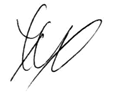 Przewodniczący
Rada Gminy w Grębocicach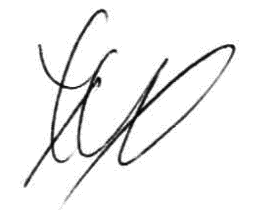  Tadeusz Kuzara
Przygotował(a): Daniel CzajkowskiPrzygotowano przy pomocy programu eSesja.pl 